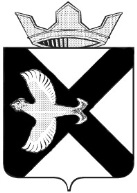 АДМИНИСТРАЦИЯ Муниципального  образования поселок  БоровскийРАСПОРЯЖЕНИЕ23  декабря  2014 г.							                      № 737п.БоровскийТюменского муниципального районаОб утверждении Кодекса профессиональной этики муниципальных служащих администрации муниципального образования посёлок БоровскийВ соответствии с Конституцией Российской Федерации, Федеральным законом Российской Федерации от 02.03.2007 № 25-ФЗ «О муниципальной службе в Российской Федерации», Законом Тюменской области от 05.07.2007 № 10 «О муниципальной службе в Тюменской области», распоряжением Губернатора Тюменской области от 25.04.2011 № 23-р «Об утверждении Кодекса профессиональной этики государственных гражданских служащих Тюменской области»:1. Утвердить Кодекс профессиональной этики муниципальных служащих администрации  муниципального образования посёлок Боровский согласно приложению.2. Распоряжение администрации муниципального образования посёлок Боровский от 24.05.2011г. № 189 «Об утверждении Кодекса этики и служебного поведения муниципальных служащих администрации  муниципального образования посёлок Боровский признать утратившим силу.3. Климшиной С.И., заведующей сектором администрации муниципального образования посёлок Боровский ознакомить муниципальных служащих администрации муниципального образования посёлок Боровский с настоящим распоряжением под роспись.4. Опубликовать настоящее распоряжение в газете «Боровские вести» и разместить на официальном сайте администрации муниципального образования посёлок Боровский в информационно-коммуникационной сети интернет.5. Контроль за исполнением настоящего распоряжения возложить на Казанцева А.Н., заместителя главы администрации муниципального образования посёлок Боровский.Глава администрации                                                                         С.В. СычеваПриложение к распоряжению  администрации    муниципального образования посёлок Боровский от 23.12.2014г.  № 737Кодекс профессиональной этики муниципальных служащих администрации муниципального образования посёлок БоровскийI. Общие положения1.1. Настоящий Кодекс профессиональной этики муниципальных служащих администрации муниципального образования посёлок Боровский (далее – Кодекс) разработан в соответствии с Конституцией Российской Федерации, Федеральным законом от 02.05.2007г. № 25-ФЗ «О муниципальной службе в Российской Федерации», Законом Тюменской области от 05.07.2007 № 10 «О муниципальной службе в Тюменской области», распоряжением Губернатора Тюменской области от 25.04.2011 № 23-р «Об утверждении Кодекса профессиональной этики государственных гражданских служащих Тюменской области» и иных нормативных правовых актов Российской Федерации, основанных на общепризнанных нравственных принципах и нормах российского общества и государства.1.2. Кодекс представляет собой свод общих принципов профессиональной служебной этики морально-этических норм, обязательств и требований добросовестного служебного поведения, которыми надлежит руководствоваться муниципальным служащим администрации   муниципального образования посёлок Боровский (далее – муниципальные служащие), независимо от замещаемой должности.1.3. Гражданин, поступающий на муниципальную службу, знакомится с положениями Кодекса и соблюдает их в процессе своей служебной деятельности.1.4. Каждый муниципальный служащий должен принимать все необходимые меры для соблюдения положений настоящего Кодекса, а каждый гражданин Российской Федерации вправе ожидать от муниципального служащего поведения в отношениях с ним в соответствии с положениями настоящего Кодекса.1.5. Настоящий Кодекс:- призван содействовать укреплению авторитета муниципального служащего, доверия граждан к органам местного самоуправления и обеспечение единой нравственно-нормативной основы поведения муниципальных служащих;- призван повысить эффективность выполнения муниципальными служащими своих должностных обязанностей;- служит основой для формирования должной морали в сфере муниципальной службы, уважительного отношения к муниципальной службе в общественном сознании;- выступает как институт общественного сознания и нравственности муниципальных служащих, их контроля.1.6. Знание и соблюдение муниципальными служащими положений Кодекса является одним из критериев оценки качества его профессиональной деятельности и служебного поведения.II. Основные морально-этические и нравственные принципы поведения муниципальных служащих2.1. Служение населению муниципального образования2.1.1. Моральный, гражданский и профессиональный долг муниципального служащего – руководствоваться интересами населения муниципального образования и отстаивать их в процессе принятия и осуществления практических решений.2.1.2. Муниципальный служащий не имеет права подчинять интересы населения муниципального образования частным интересам индивидов или интересам политических, общественных, экономических и любых других групп.2.2. Служение общественным интересам2.2.1. Муниципальный служащий обязан обеспечивать равное, беспристрастное отношение ко всем физическим и юридическим лицам, не оказывать предпочтение каким-либо общественным или религиозным объединениям, профессиональным или социальным группам, гражданам и организациям и не допускать предвзятости в отношении таких объединений, групп, граждан и организаций.2.2.2. Действия муниципального служащего не могут быть направлены против социально незащищенных групп населения, либо на их дискриминацию, ни при каких обстоятельствах их права и законные интересы не должны умаляться.2.2.3. Муниципальный служащий обязан соблюдать при исполнении должностных обязанностей права, свободы и законные интересы человека и гражданина независимо от расы, национальности, языка, отношений к религии и других обстоятельств, а также права и законные интересы организаций. 2.3. Уважение к личности2.3.1. Признание, соблюдение и защита прав, свобод и законных интересов человека и гражданина определяют смысл и содержание его профессиональной служебной деятельности, а также являются нравственным долгом и профессиональной обязанностью муниципального служащего.2.3.2. Муниципальный служащий должен уважать честь и достоинство любого человека, его деловую репутацию, не дискриминировать одних граждан путем предоставления другим гражданам необоснованных благ и привилегий, способствовать сохранению социально-правового равенства индивидов.2.3.3. Муниципальный служащий обязан обеспечить конфиденциальность ставшей ему известной в связи с исполнением должностных обязанностей информации, затрагивающей частную жизнь, честь и достоинство гражданина.2.4. Принцип законности2.4.1. Муниципальный служащий обязан осуществлять свою деятельность в строгом соответствии с Конституцией Российской федерации, Федеральным законом от 02 марта 2007 г. №25-ФЗ «О муниципальной службе в Российской Федерации», иными нормативно-правовыми актами Российской Федерации, Тюменской области, Уставом Тюменской области, а также Уставом муниципального образования и решениями, принятыми на сходах граждан, и иными муниципальными правовыми актами.Морально недопустимо нарушать законы исходя из политической, экономической целесообразности, по любым другим, даже благородным, мотивам. Принцип законности своей деятельности, своего служебного и внеслужебного поведения должен быть нравственной нормой муниципального служащего.2.4.2. Нравственный долг муниципального служащего обязывает не только его самого строго соблюдать все нормы законов, но и активно противодействовать их нарушениям со стороны своих коллег и руководителей любого ранга.2.5. Принцип лояльности2.5.1. Муниципальный служащий обязан соблюдать принцип лояльности – осознанное, добровольное соблюдение установленного органом местного самоуправления, аппаратом  избирательной комиссии администрации Тюменского района служебного распорядка; верность, уважение и корректность по отношению к государству, муниципальному образованию, ко всем государственным и общественным институтам; поддержание имиджа муниципального образования.Нравственным долгом для муниципального служащего в случае его принципиального несогласия с деятельностью органа местного самоуправления муниципальным образованием, где он служит, является освобождение замещаемой должности и (или) увольнение с муниципальной службы.2.5.2. Муниципальный служащий не должен выступать в средствах массовой информации, давать интервью, допускать публичные высказывания, суждения и оценки и выражать любым другим способом свое мнение в отношении деятельности органа местного самоуправления, избирательной комиссии муниципального образования и их руководителей, если это не входит в его служебные обязанности.2.5.3. Муниципальный служащий обязан вести дискуссию в корректной форме, не подрывающей авторитет муниципальной службы.2.6. Принцип политической нейтральности  2.6.1. Муниципальный служащий обязан соблюдать в своем поведении политическую нейтральность.2.6.2. Нравственной обязанностью муниципального служащего является необходимость полностью исключить возможность какого-либо влияния политических партий или иных общественных организаций на исполнение им своих должностных обязанностей, на принимаемые им решения.2.6.3. Муниципальный служащий не должен допускать использование материальных, административных и других ресурсов местного самоуправления для достижения каких либо политических целей, выполнения политических решений, задач.III. Требования к соблюдению морально-этических и нравственных норм3.1. При выполнении служебных обязанностей муниципальный служащий обязан придерживаться безупречных норм личного и профессионального поведения, быть независимым в своих выводах и решениях, добросовестно выполнять свою работу.3.2. Муниципальный служащий должен всемерно содействовать формированию позитивного облика органа местного самоуправления, избирательной комиссии муниципального образования и воздержаться от поведения, которое могло бы нанести ущерб авторитету органа местного самоуправления, избирательной комиссии муниципального образования. Личная репутация муниципального служащего является основой авторитета органа местного самоуправления, избирательной комиссии муниципального образования.3.3. Честность и бескорыстность – обязательные правила нравственного поведения муниципального служащего, непременные условия его служебной деятельности.3.4. Нравственным долгом муниципального служащего является корректность, вежливость, доброжелательность и внимательное отношение ко всем лицам, муниципальным служащим, как в служебной деятельности, так и  в повседневной жизни.3.5. Нравственно недопустимо для муниципального служащего использовать служебную информацию в неслужебной сфере, для достижения каких-либо личных корыстных целей.3.6 Муниципальный служащий должен проявлять толерантность к людям вне зависимости от их национальности, вероисповедания, политической ориентации, уважение к обычаям и традициям народов России, учитывать культурные и иные особенности различных этнических, социальных групп и конфессий.IV. Требования к муниципальному служащему при выполнении его профессиональных служебных обязанностей4.1. Муниципальный служащий обязан использовать служебное время для достижения максимальной эффективности и четкости работы.4.2. Муниципальный служащий обязан своевременно принимать обоснованные решения в рамках своей компетенции и нести за них личную ответственность.4.3. Муниципальный служащий обязан соблюдать нормы  служебной субординации в отношениях с руководством и подчиненными.4.4. Муниципальный служащий обязан соблюдать нормы делового этикета в общении с гражданами, государственными и муниципальными служащими при исполнении служебных обязанностей.4.5. Муниципальный служащий не должен отвечать на оскорбления, обвинения или критику встречными обвинениями, оскорблениями, критикой или иными проявлениями агрессии, унижающими честь и достоинство человека.4.6. Внешний вид муниципального служащего при исполнении им должностных обязанностей должен способствовать уважению граждан к органам местного самоуправления, соответствовать общепринятому деловому стилю, который отличают официальность, сдержанность, традиционность, аккуратность.4.7. Муниципальный служащий обязан соблюдать правила общения и предоставления информации по телефону. Муниципальный служащий обязан начинать деловой телефонный разговор со слов приветствия и сообщения наименования органа местного самоуправления, замещаемой должности и своих фамилии, имени, отчества.4.8. Муниципальный служащий отвечает за организацию и состояние своего служебного места и соблюдение установленного порядка со служебными документами.4.9. Перед уходом в отпуск или убытием в служебную командировку муниципальный служащий обязан оставить в надлежащем виде служебное место, средства оргтехники и другие материальные ценности, находящиеся в его распоряжении, передать неисполненные документы вышестоящему руководителю для принятия решения о поручении их другому исполнителю.4.10. Муниципальный служащий обязан соблюдать правила пожарной безопасности, требования техники безопасности и санитарно-гигиенических норм. Муниципальным служащим запрещается курить в местах, специально не оборудованных и не отведенных для курения.V. Коллегиальное поведение5.1. Муниципальный служащий должен поддерживать ровные, доброжелательные отношения в коллективе, стремиться к сотрудничеству с коллегами. Недопустимы проявления аморальных форм поведения в коллективе.5.2. Муниципальный служащий должен быть нетерпимым к проявлению различных форм грубости, унижению, бестактности, преднамеренной дискриминации в отношениях с руководством и коллегами.5.3. Муниципальный служащий должен придерживаться делового этикета, уважать правила официального поведения и традиции коллектива, не подвергать обструкции законные процедуры выработки и реализации решений, участвовать в коллективной работе, стремиться к честному и эффективному сотрудничеству.VI. Требования к антикоррупционному поведению муниципальных служащих6.1. Муниципальный служащий при исполнении им должностных обязанностей не должен допускать личной заинтересованности, которая приводит или может привести к конфликту интересов.6.2. Муниципальные служащие должны не допускать ситуаций, создающих возможность нарушения установленных для муниципального служащего запретов, ограничений, иных обязанностей установленных действующим законодательством о муниципальной службе, законодательством о противодействии коррупции.6.3. Муниципальные служащие должны воздерживаться от поведения (высказываний, жестов, действий), которое может быть воспринято окружающими как согласие принять взятку или как просьба о даче взятки.6.4. В целях своевременного разрешения конфликта интересов муниципальный служащий обязан:- принимать меры по недопущению любой возможности возникновения конфликта интересов;- проинформировать в установленном порядке непосредственного руководителя и представителя нанимателя о возникшем конфликте интересов или о возможности его возникновения, как только ему станет об этом известно;- принять меры по предотвращению или урегулированию конфликта интересов самостоятельно или по согласованию с руководителем;- подчиниться окончательному решению по предотвращению или преодолению конфликта интересов.VII. Этика поведения муниципальных служащих, наделенных организационно-распорядительными полномочиями по отношению к другим муниципальным служащим7.1. Муниципальный служащий, наделенный организационно-распорядительными полномочиями по отношению к другим муниципальным служащим, должен быть для них образцом профессионализма, безупречной репутации, способствовать формированию в коллективе благоприятного для эффективной работы морально-психологического климата.7.2. Муниципальные служащие, наделенные организационно-распорядительными полномочиями по отношению к другим муниципальным служащим, призваны:а)  принимать меры по предотвращению и урегулированию конфликтов интересов;б) принимать меры по предупреждению коррупции;в) не допускать случаев принуждения муниципальных служащих к участию в деятельности политических партий, иных общественных объединений.7.3. Муниципальный служащий, наделенный организационно-распорядительными полномочиями по отношению к другим муниципальным служащим, должен принимать меры к тому, чтобы подчиненные ему муниципальные служащие не допускали коррупционно опасного поведения, своим личным поведением подавать пример честности, беспристрастности и справедливости. VIII. Ответственность за нарушение настоящего Кодекса8.1. За нарушение положений Кодекса муниципальный служащий несет моральную ответственность, а также иную ответственность в соответствии с законодательством Российской Федерации.8.2. Соблюдение муниципальным служащим норм Кодекса учитывается при проведении аттестаций, формировании кадрового резерва для выдвижения на вышестоящие должности, а также при наложении дисциплинарных взысканий.